table talk 11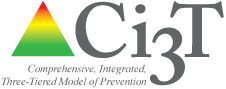 Topic: Plan for Sharing Logistics	time: 10 minInstructions: Please take a moment to reflect on the information presented in the previous section. With your team, discuss the logistics and Specific details for THE creative ways you came up with to teach your Ci3T plan to all stakeholders.Guiding Questions:How will we teach the Ci3T primary (Tier 1) plan to all faculty and staff?How will we teach bus drivers?How can we teach substitutes and volunteers about our Ci3T primary (Tier 1) plan upon arrival?How will we involve and inform our parents and community?How will we demonstrate and model PBIS at these meetings?Notes: